Romeo & Juliet, Act 3 Scene 1			nomen/name:				View the scene and read the quotes, then answer the questions.How would you describe Romeo’s mood, based on his words?How would you describe Tybalt’s mood, based on his words?Which man in the picture do you think is Tybalt?What about the actor’s pose and body language makes you think that? Romeo & Juliet, Act 3 Scene 1			nomen/name:				View the scene and read the quotes, then answer the questions.How would you describe Romeo’s mood, based on his words?How would you describe Tybalt’s mood, based on his words?Which man in the picture do you think is Tybalt?What about the actor’s pose and body language makes you think that? 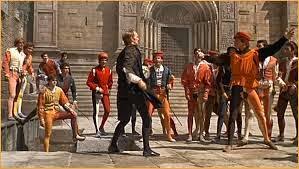 Tybalt: Romeo, the hate I bear thee can afford no better term than this, thou art a villain.Romeo: Tybalt, the reason that I have to love thee doth much excuse the appertaining rage to such a greeting.  Villain am I none, therefore, farewell, I see thou know’st me not.Tybalt: Boy this shall not excuse the injuries that thou hast done me, therefore turn and draw.  Roman theater:List 3 sterotype charactersName 1 common plot device in a comedy.Name 1 common plot device in a tragedy.What modern play or show do you think Romans would enjoy?Roman theater:List 3 sterotype charactersName 1 common plot device in a comedy.Name 1 common plot device in a tragedy.What modern play or show do you think Romans would enjoy?